JOS 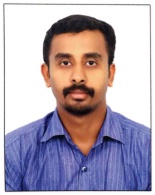 Visiting visa One Month (29/09/17 to 28/10/17)Email: jos.373360@2freemail.com Profile:Looking forward for a career where I am provided with an opportunity to offer my best efforts where by both career growth and personal ends are met as well.  I am a person keen on working in an organization individual skills and constructive contribution serve towards the betterment of the organization as a whole. Career:7 years Experience in GCC, Electrical Supervisor & Draftsman in construction and maintenance field.Achievements:Excellent years experience in installation, maintenance, and troubleshooting in electrical.Skilled in Home appliance & kitchen equipments installation and maintenance.Excellent customer service skills with desire to exceed customer expectations.Excellent in analytical, problem solving technique as well as administrative skills.Experience of working well under pressure and meeting demanding deadlines.Admirable experience in electrical diagrams drawings in CAD software.Profound knowledge of re-engineering and drafting all electrical services for prime	commercial and corporate buildings.Skilled at drafting electrical designs in Auto CAD.Ability to study and comprehend electrical drawings and details.Ability to understand and analyze customer urgency.Excellent Auto CAD Electrical skills.Prepare electrical schematics and complete layout drawings in Auto CAD Electrical.Interacted with engineers effectively on electrical design.Complied with set product details and standard.Create working electrical drawings in adherence with rules and regulations.Provide sanctioned electrical drawings to site and maintained drawing register.Gulf Experience:	(7 years)1. Worked as an Electrical Supervisor & Draftsman with AL- GOSAIBI SERVICES, Dammam, Saudi Arabia (From 2011 – Still)The Main Activities include:Assemble, install, test, and maintain electrical or electronic wiring, equipment, appliance, apparatus and fixtures using hand tools and power tools.Motor control troubleshooting and preventive maintenance. responsible for implementations and monitoring of all electrical related works at site All types of electrical installation, maintenance, and troubleshooting.Maintain all type of  home Appliance and kitchen equipmentsElectrical layout DrawingElectrical Load Schedules & SchematicFire Alarm system drawing & riser.Telephone system layout & riser.Master Antenna Television System (MATV)Closed Circuit Television System (CCTV)Lightning Arresting SystemCable Routing layout with Trench and manhole DetailsAs-Built Drawings.Projects: Al – Gosaibi head office (G+1) Dammam,KSAAl- Gosaibi Complex (G+5, 9 Bldgs.), Al-Jubail, KSAKemya staff accommodation (B+G+13) Al- Jubail, KSAAs an AutoCAD Draughtsman for the Electrical services for multi-storied Commercial & Residential Buildings.  Designed and prepared independently in AutoCAD lighting, power and systems drawings Viz. telephone, fire alarm etc. prepared the Load schedules along with Schematic.Also helped the Engineers taking Material Take-off (MTO) for submitting new Tenders for Buildings.Occasional site visit for coordination and making As-Built Drawings.Experience in India:Worked as an Junior Electrical Engineer at KME Constructions, Thrissur	, Kerala, India.(From 2010 March – 2010 December)One year Apprenticeship in Electronics Mechanic at PWD Electronics Thrissur (2009-2010)Educational Qualification:Plus two, Kerala, IndiaSecondary School Leaving Certificate, Kerala, India.Technical Qualification:I T I in Electronics (N C V T)Diploma in Electrical EngineeringAuto CADMicrosoft OfficePersonal Details:	Date of birth	:	09-03-1985	Age	:	32	Nationality	:	Indian	Sex 	:	Male	Marital status	:	Married	Education	:	M.Com (Graduation)	Languages known	:	English, Hindi, Malayalam, Tami	Availability	:	Immediate	Holding a valuable Driving license in IndiaPass port details:	Date of issue 	:	12-07-2016	Place of issue	:	Cochin, India	Date of expiry	: 	11-07-2026Personal Strength:Potentiality to take up the initiative and responsibilities of a task and achieve the desired goal.Highly determined and result-oriented in approach.Have good grasping power and learn everything very fast.Have a pleasing behavior and able to deal with people effectively.Reference:To be furnished on request.==============